Kl. Vc    HISTORIA23.03.2020r.Przeczytaj uważnie informacje zawarte w rozdziale 31 „Polska w XIII wieku” (podręcznik str. 171-175), a następnie wykonaj polecenia. Odpowiedzi zapisz w zeszycie. Możesz wykorzystać kartę pracy.Polecenie 1. Przyjrzyj się mapie, a następnie wykonaj polecenia.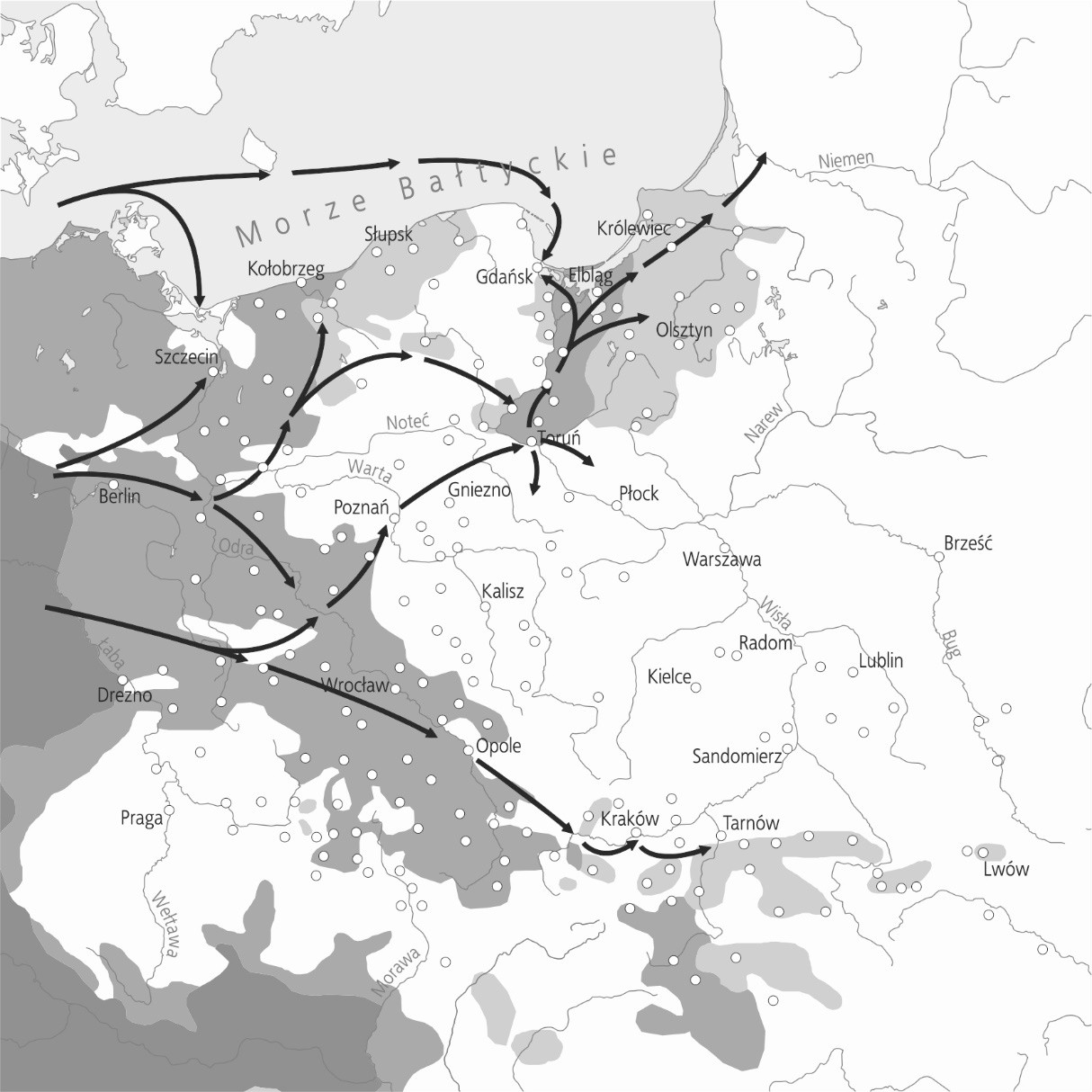 a) Ustal, jakie zjawisko zostało przedstawione na mapie.…………………………………………………………………………………..b) Określ wiek, w którym to zjawisko się rozpoczęło.	………………………c) Podaj jeden skutek gospodarczy tego zjawiska.…………………………………………………………………………………………………………………………………………………………………………………………………………………………Polecenie 2.Do każdego wydarzenia dopasuj jego bezpośredni skutek.1. wzrost zapotrzebowania na lepsze narzędzia			a) rozwój rzemiosła2. rozwój miast i rzemiosła					b) rozwój miast 3. lepsze plony							c) rozwój handlud) wzrost ilości wyprodukowanej żywności1 – ………	2 – ………	3 – ……… Polecenie 3. Co nazywamy kolonizacją niemiecką? …………………………………………………………………………………………………………………………………………………………………………………………………………………………………………………………………………………………………………………………………………………………………………………………………………………………………………………… Polecenie 4. Wymień skutki kolonizacji niemieckiej.……………………………………………………………...……………………………………………………………………………………………………...…………………………………………………………………………………………………...………………………………………………………………………………………………...……………………………………………………………………………………………………...…………………………………Polecenie 5.Wpisz podane w ramce przykłady towarów we właściwych rubrykach tabeli.sukno              przyprawy            drewnoTowary przywożone z ZachoduTowary sprzedawaneprzez mieszkańców PolskiTowary przywożone ze Wschodu